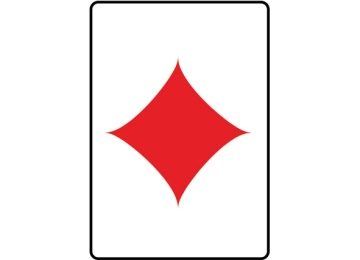 Diamonds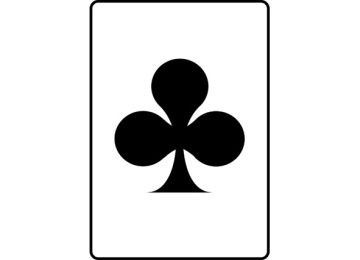 Clubs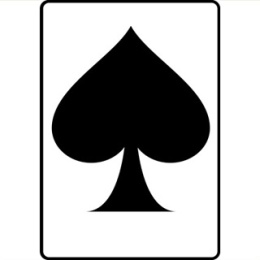 Spades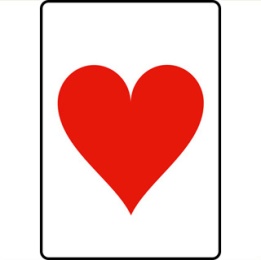 HeartsNamesNamesNamesNames